El codirector que se proponga ha de ser profesional especialista en la materia. El estudiante debe aportar con la presente solicitud el Curriculum Vitae de dicho profesional. La UCAV se reserva el derecho de aceptación del codirector propuesto.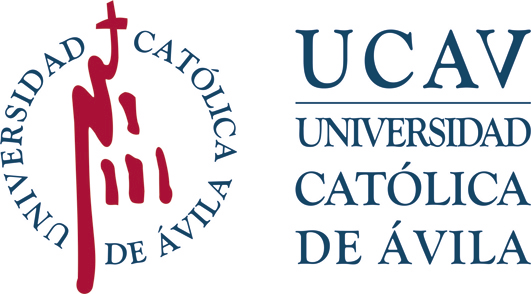 Comisión de TFG: A-TComisión de TFG: A-TSOLICITUD y ASIGNACIÓN DE ÁREA TEMÁTICA TRABAJOS FIN DE GRADOSOLICITUD y ASIGNACIÓN DE ÁREA TEMÁTICA TRABAJOS FIN DE GRADOSOLICITUD y ASIGNACIÓN DE ÁREA TEMÁTICA TRABAJOS FIN DE GRADOSOLICITUD y ASIGNACIÓN DE ÁREA TEMÁTICA TRABAJOS FIN DE GRADOFacultad de Ciencias de la SaludGrado en Nutrición Humana y DietéticaFacultad de Ciencias de la SaludGrado en Nutrición Humana y DietéticaFacultad de Ciencias de la SaludGrado en Nutrición Humana y Dietética          Curso 2021/2022          Curso 2021/2022DATOS PERSONALES DEL ESTUDIANTE Por favor, indique sus datos en mayúsculas.DATOS PERSONALES DEL ESTUDIANTE Por favor, indique sus datos en mayúsculas.DATOS PERSONALES DEL ESTUDIANTE Por favor, indique sus datos en mayúsculas.DATOS PERSONALES DEL ESTUDIANTE Por favor, indique sus datos en mayúsculas.DATOS PERSONALES DEL ESTUDIANTE Por favor, indique sus datos en mayúsculas.NOMBRE Y APELLIDOS: NOMBRE Y APELLIDOS: NOMBRE Y APELLIDOS: NOMBRE Y APELLIDOS: NOMBRE Y APELLIDOS: Nº DNI/TIE/PASAPORTE: Nº DNI/TIE/PASAPORTE: Nº DNI/TIE/PASAPORTE: Nº DNI/TIE/PASAPORTE: Nº DNI/TIE/PASAPORTE: DOMICILIO:  DOMICILIO:  DOMICILIO:  DOMICILIO:  DOMICILIO:  LOCALIDAD: PROVINCIA: PROVINCIA: PROVINCIA: CP: TELÉFONO MÓVIL (Obligatorio): TELÉFONO MÓVIL (Obligatorio): TELÉFONO MÓVIL (Obligatorio): TELÉFONO FIJO: TELÉFONO FIJO: CORREO ELECTRÓNICO (Obligatorio): CORREO ELECTRÓNICO (Obligatorio): CUENTA DE SKYPE: CUENTA DE SKYPE: CUENTA DE SKYPE: SELECCIÓN DE AREAS TEMÁTICAS POR ORDEN DE PREFERENCIA: El estudiante debe numerar de 1 a 15 el orden de preferencia de todas las áreas temáticas. SELECCIÓN DE AREAS TEMÁTICAS POR ORDEN DE PREFERENCIA: El estudiante debe numerar de 1 a 15 el orden de preferencia de todas las áreas temáticas. SELECCIÓN DE AREAS TEMÁTICAS POR ORDEN DE PREFERENCIA: El estudiante debe numerar de 1 a 15 el orden de preferencia de todas las áreas temáticas. SELECCIÓN DE AREAS TEMÁTICAS POR ORDEN DE PREFERENCIA: El estudiante debe numerar de 1 a 15 el orden de preferencia de todas las áreas temáticas. SELECCIÓN DE AREAS TEMÁTICAS POR ORDEN DE PREFERENCIA: El estudiante debe numerar de 1 a 15 el orden de preferencia de todas las áreas temáticas. SELECCIÓN DE AREAS TEMÁTICAS POR ORDEN DE PREFERENCIA: El estudiante debe numerar de 1 a 15 el orden de preferencia de todas las áreas temáticas. SELECCIÓN DE AREAS TEMÁTICAS POR ORDEN DE PREFERENCIA: El estudiante debe numerar de 1 a 15 el orden de preferencia de todas las áreas temáticas.   Código ÁreaÁREA TEMÁTICAOrden dePreferencia Código ÁreaÁREA TEMÁTICAOrden de PreferenciaA1Psicología del comportamiento alimentarioA8Nutrición Clínica (Nutrición en estados fisiológicos y patológicos, Endocrinología, Nutrición hospitalaria, Inmunología)A2AntropologíaA9Nutrición y Salud PúblicaA3BromatologíaA10Nutrición y Farmacología (Nutracéuticos, Fitoterapia, Interacción entre alimentos y medicamentos)A4Microbiología y Parasitología, Higiene, Seguridad Alimentaria y Gestión de CalidadA11Nutrición DeportivaA5Tecnología culinaria y alimentariaA12Biotecnología alimentaria y EnologíaA6Valoración del estado nutricionalA13Ética Profesional y DeontologíaA7Dietética y DietoterapiaA14Otros (especifique área): Solicito Codirector externo a la UCAV (1).  Solicito Codirector externo a la UCAV (1). Nombre del Codirector que propone Nombre del Codirector que propone Nombre del Codirector que propone Nombre del Codirector que propone Nombre del Codirector que propone Propuesta Título TFG: Propuesta Título TFG: Propuesta Título TFG: Propuesta Título TFG: Propuesta Título TFG: Propuesta Título TFG: Propuesta Título TFG: Breve descripción de la propuesta de TFG: Breve descripción de la propuesta de TFG: Breve descripción de la propuesta de TFG: Breve descripción de la propuesta de TFG: Breve descripción de la propuesta de TFG: Breve descripción de la propuesta de TFG: Breve descripción de la propuesta de TFG: Observaciones que el estudiante considere de interés: Firma del estudianteFecha de la Solicitud: ASIGNACIÓN DE ÁREA TEMÁTICA Y DIRECTOR:El Coordinador responsable de TFG según titulación/área, debe resolver la presente solicitud, fecharla y firmarla.ASIGNACIÓN DE ÁREA TEMÁTICA Y DIRECTOR:El Coordinador responsable de TFG según titulación/área, debe resolver la presente solicitud, fecharla y firmarla.ASIGNACIÓN DE ÁREA TEMÁTICA Y DIRECTOR:El Coordinador responsable de TFG según titulación/área, debe resolver la presente solicitud, fecharla y firmarla.Vista la solicitud formalizada por el alumno, se acuerda asignarle el siguiente título y Director de TFG:Vista la solicitud formalizada por el alumno, se acuerda asignarle el siguiente título y Director de TFG:Vista la solicitud formalizada por el alumno, se acuerda asignarle el siguiente título y Director de TFG:Área Temática y Título TFG: Área Temática y Título TFG: Área Temática y Título TFG: Director de TFG: Director de TFG: Director de TFG: Firma del CoordinadorFecha de la Resolución: IMPORTANTE: La presente asignación de Área Temática y de Director de TFG caduca al finalizar el curso académico en el que se formalizó la presente solicitud.